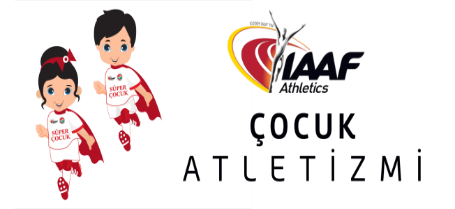 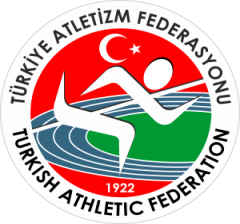 TÜRKİYE ATLETİZM FEDERASYONU“IAAF ÇOCUK ATLETİZMİ” SEMİNER VE UYGULAMA PROGRAMIAYDIN EFELER HALK EĞİTİM MERKEZİ MÜDÜRLÜĞÜTOPLANTI VE SPOR SALONU24-25 MAYIS 2019 SAAT                                                                PROGRAM                                                                PROGRAM                                                                  24 MAYIS 2019 CUMA (1.GÜN)                                                                  24 MAYIS 2019 CUMA (1.GÜN)                                                                  24 MAYIS 2019 CUMA (1.GÜN)09.15-09.30KayıtOrganizasyondaki Görevli Kişiler09.30 -10.30AÇILIŞ“Y” ve “Z” Nesli,Çocuk Atletizmine GirişNecdet AYAZ IAAF Çocuk Atletizmi Türkiye KoordinatörüEğitmen Melihşah KATMAN IAAF CECS 1 Eğitmeni10.30-10.45ARAARA10.45-11.45Çocuklarda Fizyolojik Farklılıklar ve Antrenmana      Geçişte Uyum,Çocuk Atletizmi Programı, Okullar, Organizasyon     Yapısı ve Örnek Uygulama modeliEğitmen M. Serkan AYDIN IAAF CECS 1 EğitmeniEğitmen Melihşah KATMAN IAAF CECS 1 Eğitmeni 11.45-14.00ÖĞLEN ARASIÖĞLEN ARASI14.00-16.30Uygulama Hazırlığı (Kursiyerlerle)İlk Okul Öğrencilerine Uygulama (7-12 yaş)Ana Okul Öğrencilerine Uygulama (3-6 yaş)             Eğitmen M. Serkan AYDIN IAAF CECS 1 EğitmeniEğitmen Melihşah KATMAN IAAF CECS 1 Eğitmeni                                                                  25 MAYIS 2019 CUMARTESİ (2.GÜN)                                                                 25 MAYIS 2019 CUMARTESİ (2.GÜN)                                                                 25 MAYIS 2019 CUMARTESİ (2.GÜN)09.30-10.15Madde ve Teknoloji BağımlılığıProf. Dr. İmge ERGÜDER10.15-10.30ARAARA10.30-11.15Sporda Çocuklara Psikolojik YaklaşımPsikolojik Danışman Gözde ERDEM11.15-11.30ARAARA11.30-12.15Fair-Play KültürüÖğr. Üyesi Haldun DOMAÇ12-15-13.30“Geçmişine Değer Vermeyenler Geleceklerine Yön Veremezler” Sloganı doğrultusunda,“ESKİMEYEN DEĞERLERİMİZ ”in KursiyerlereTanıtımı Kursiyerlerin Proje SunumlarıSertifika dağıtım töreniFatih ÇİNTİMAR Atletizm Federasyonu Başkanı Fahrettin YILDIZ Atletizm Federasyonu Genel Sekreteri Necdet AYAZ IAAF Çocuk Atletizmi Türkiye KoordinatörüKoordinatörlükçe görevlendirilecek kişilerce